Weather during the previous forecast periodAccording to meteorological data recorded at Agro meteorological Observatory, Pusa (Bihar), average maximum and minimum temperature were 33.1°C and 18.9°C, respectively. Average relative humidity was 84 percent at 0700 hrs and 52 percent at 1400 hrs. Soil temperature at 5 cm depth was 24.5°C at 0700 hrs and 32.8°C at 1400 hrs. Average wind speed, daily sunshine hours and average daily evaporation were 4.9km/hr, 8.3hours and 5.4mm, respectively. Dry weather prevailed during the previous forecasting period.Medium Range Weather Forecast(6-10 April, 2019)(Begusarai)Advisory for the farmers(A. Sattar)(Nodal Officer)Weather during the previous forecast periodAccording to meteorological data recorded at Agro meteorological Observatory, Pusa (Bihar), average maximum and minimum temperature were 33.1°C and 18.9°C, respectively. Average relative humidity was 84 percent at 0700 hrs and 52 percent at 1400 hrs. Soil temperature at 5 cm depth was 24.5°C at 0700 hrs and 32.8°C at 1400 hrs. Average wind speed, daily sunshine hours and average daily evaporation were 4.9km/hr, 8.3hours and 5.4mm, respectively. Dry weather prevailed during the previous forecasting period.Medium Range Weather Forecast(6-10 April, 2019) (Darbhanga)Advisory for the farmers(A. Sattar)(Nodal Officer)Weather during the previous forecast periodAccording to meteorological data recorded at Agro meteorological Observatory, Pusa (Bihar), average maximum and minimum temperature were 33.1°C and 18.9°C, respectively. Average relative humidity was 84 percent at 0700 hrs and 52 percent at 1400 hrs. Soil temperature at 5 cm depth was 24.5°C at 0700 hrs and 32.8°C at 1400 hrs. Average wind speed, daily sunshine hours and average daily evaporation were 4.9km/hr, 8.3hours and 5.4mm, respectively. Dry weather prevailed during the previous forecasting period.Medium Range Weather Forecast(6-10 April, 2019) (East Champaran)Advisory for the farmers(A. Sattar)(Nodal Officer)Weather during the previous forecast periodAccording to meteorological data recorded at Agro meteorological Observatory, Pusa (Bihar), average maximum and minimum temperature were 33.1°C and 18.9°C, respectively. Average relative humidity was 84 percent at 0700 hrs and 52 percent at 1400 hrs. Soil temperature at 5 cm depth was 24.5°C at 0700 hrs and 32.8°C at 1400 hrs. Average wind speed, daily sunshine hours and average daily evaporation were 4.9km/hr, 8.3hours and 5.4mm, respectively. Dry weather prevailed during the previous forecasting period.Medium Range Weather Forecast(6-10 April, 2019) (Gopalganj)Advisory for the farmers(A. Sattar)(Nodal Officer)Weather during the previous forecast periodAccording to meteorological data recorded at Agro meteorological Observatory, Pusa (Bihar), average maximum and minimum temperature were 33.1°C and 18.9°C, respectively. Average relative humidity was 84 percent at 0700 hrs and 52 percent at 1400 hrs. Soil temperature at 5 cm depth was 24.5°C at 0700 hrs and 32.8°C at 1400 hrs. Average wind speed, daily sunshine hours and average daily evaporation were 4.9km/hr, 8.3hours and 5.4mm, respectively. Dry weather prevailed during the previous forecasting period.Medium Range Weather Forecast(6-10 April, 2019) (Madhubani)Advisory for the farmers(A. Sattar)(Nodal Officer)Weather during the previous forecast periodAccording to meteorological data recorded at Agro meteorological Observatory, Pusa (Bihar), average maximum and minimum temperature were 33.1°C and 18.9°C, respectively. Average relative humidity was 84 percent at 0700 hrs and 52 percent at 1400 hrs. Soil temperature at 5 cm depth was 24.5°C at 0700 hrs and 32.8°C at 1400 hrs. Average wind speed, daily sunshine hours and average daily evaporation were 4.9km/hr, 8.3hours and 5.4mm, respectively. Dry weather prevailed during the previous forecasting period.Medium Range Weather Forecast(6-10 April, 2019) (Muzaffarpur)Advisory for the farmers(A. Sattar)(Nodal Officer)Weather during the previous forecast periodAccording to meteorological data recorded at Agro meteorological Observatory, Pusa (Bihar), average maximum and minimum temperature were 33.1°C and 18.9°C, respectively. Average relative humidity was 84 percent at 0700 hrs and 52 percent at 1400 hrs. Soil temperature at 5 cm depth was 24.5°C at 0700 hrs and 32.8°C at 1400 hrs. Average wind speed, daily sunshine hours and average daily evaporation were 4.9km/hr, 8.3hours and 5.4mm, respectively. Dry weather prevailed during the previous forecasting period.Medium Range Weather Forecast(6-10 April, 2019) (Samastipur)Advisory for the farmers(A. Sattar)(Nodal Officer)Weather during the previous forecast periodAccording to meteorological data recorded at Agro meteorological Observatory, Pusa (Bihar), average maximum and minimum temperature were 33.1°C and 18.9°C, respectively. Average relative humidity was 84 percent at 0700 hrs and 52 percent at 1400 hrs. Soil temperature at 5 cm depth was 24.5°C at 0700 hrs and 32.8°C at 1400 hrs. Average wind speed, daily sunshine hours and average daily evaporation were 4.9km/hr, 8.3hours and 5.4mm, respectively. Dry weather prevailed during the previous forecasting period.Medium Range Weather Forecast(6-10 April, 2019) (Saran)Advisory for the farmers(A. Sattar)(Nodal Officer)Weather during the previous forecast periodAccording to meteorological data recorded at Agro meteorological Observatory, Pusa (Bihar), average maximum and minimum temperature were 33.1°C and 18.9°C, respectively. Average relative humidity was 84 percent at 0700 hrs and 52 percent at 1400 hrs. Soil temperature at 5 cm depth was 24.5°C at 0700 hrs and 32.8°C at 1400 hrs. Average wind speed, daily sunshine hours and average daily evaporation were 4.9km/hr, 8.3hours and 5.4mm, respectively. Dry weather prevailed during the previous forecasting period.Medium Range Weather Forecast(6-10 April, 2019) (Shivhar)Advisory for the farmers(A. Sattar)(Nodal Officer)Weather during the previous forecast periodAccording to meteorological data recorded at Agro meteorological Observatory, Pusa (Bihar), average maximum and minimum temperature were 33.1°C and 18.9°C, respectively. Average relative humidity was 84 percent at 0700 hrs and 52 percent at 1400 hrs. Soil temperature at 5 cm depth was 24.5°C at 0700 hrs and 32.8°C at 1400 hrs. Average wind speed, daily sunshine hours and average daily evaporation were 4.9km/hr, 8.3hours and 5.4mm, respectively. Dry weather prevailed during the previous forecasting period.Medium Range Weather Forecast(6-10 April, 2019) (Sitamarhi)Advisory for the farmers(A. Sattar)(Nodal Officer)Weather during the previous forecast periodAccording to meteorological data recorded at Agro meteorological Observatory, Pusa (Bihar), average maximum and minimum temperature were 33.1°C and 18.9°C, respectively. Average relative humidity was 84 percent at 0700 hrs and 52 percent at 1400 hrs. Soil temperature at 5 cm depth was 24.5°C at 0700 hrs and 32.8°C at 1400 hrs. Average wind speed, daily sunshine hours and average daily evaporation were 4.9km/hr, 8.3hours and 5.4mm, respectively. Dry weather prevailed during the previous forecasting period.Medium Range Weather Forecast(6-10 April, 2019) (Siwan)Advisory for the farmers(A. Sattar)(Nodal Officer)Weather during the previous forecast periodAccording to meteorological data recorded at Agro meteorological Observatory, Pusa (Bihar), average maximum and minimum temperature were 33.1°C and 18.9°C, respectively. Average relative humidity was 84 percent at 0700 hrs and 52 percent at 1400 hrs. Soil temperature at 5 cm depth was 24.5°C at 0700 hrs and 32.8°C at 1400 hrs. Average wind speed, daily sunshine hours and average daily evaporation were 4.9km/hr, 8.3hours and 5.4mm, respectively. Dry weather prevailed during the previous forecasting period.Medium Range Weather Forecast(6-10 April, 2019) (Vaishali)Advisory for the farmers(A. Sattar)(Nodal Officer)Weather during the previous forecast periodAccording to meteorological data recorded at Agro meteorological Observatory, Pusa (Bihar), average maximum and minimum temperature were 33.1°C and 18.9°C, respectively. Average relative humidity was 84 percent at 0700 hrs and 52 percent at 1400 hrs. Soil temperature at 5 cm depth was 24.5°C at 0700 hrs and 32.8°C at 1400 hrs. Average wind speed, daily sunshine hours and average daily evaporation were 4.9km/hr, 8.3hours and 5.4mm, respectively. Dry weather prevailed during the previous forecasting period.Medium Range Weather Forecast(6-10 April, 2019) (West Champaran)Advisory for the farmers(A. Sattar)(Nodal Officer)GRAMIN KRISHI MAUSAM SEWA (GKMS)AGRO-METEOROLOGY DIVISIONDr. Rajendra Prasad Central Agricultural University, PusaSamastipur, Bihar -848 125GRAMIN KRISHI MAUSAM SEWA (GKMS)AGRO-METEOROLOGY DIVISIONDr. Rajendra Prasad Central Agricultural University, PusaSamastipur, Bihar -848 125GRAMIN KRISHI MAUSAM SEWA (GKMS)AGRO-METEOROLOGY DIVISIONDr. Rajendra Prasad Central Agricultural University, PusaSamastipur, Bihar -848 125Bulletin No. 27Date: Friday, 5 April,2019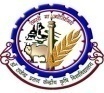 Weather parameters6April7April8April9April10AprilRemarksRainfall(mm)52000Light rainfall during 6-7 AprilMax. T (°C)3231323233-Mini. T (°C)1918181920-Cloud cover (okta)53432Cloudy skyMax Relative Humidity (%)8585808075Min Relative Humidity (%)5555505045Wind speed (kmph)1010101515Wind direction(deg)EasterlyEasterlyEasterlyEasterlyEasterlyEasterlyCropPhenophasesAdvisory (Based on weather forecast)In view of rainfall during 6-7 April, farmers are advised to take utmost care in the harvesting and threshing of wheat. Keep the harvested produce in the safe place to prevent it from damage. Farmers are also advised to postpone/skip irrigation in maize, onion and crop of vegetables. Spraying of pesticides is advised when weather remains clear.In view of rainfall during 6-7 April, farmers are advised to take utmost care in the harvesting and threshing of wheat. Keep the harvested produce in the safe place to prevent it from damage. Farmers are also advised to postpone/skip irrigation in maize, onion and crop of vegetables. Spraying of pesticides is advised when weather remains clear.In view of rainfall during 6-7 April, farmers are advised to take utmost care in the harvesting and threshing of wheat. Keep the harvested produce in the safe place to prevent it from damage. Farmers are also advised to postpone/skip irrigation in maize, onion and crop of vegetables. Spraying of pesticides is advised when weather remains clear.Green gram/Black gramSowingComplete the sowing of green gram (mung bean) & black gram (urd) at the earliest. Application of 20 kg nitrogen, 45 kg phosphorus, 20kg potash and 20 kg sulphur/ha is advised during land preparation. Pusa Vishal, Samrat, SML-668, HUM-16 and Sona varieties for mung bean and Pant Urd-19 and Pant Urd-31, Uttra and Navin varieties of urd are recommended for sowing in North Bihar. Seed rate @20-25 kg/ha for small sized grain and 30-35 kg/ha for large sized grain with a spacing of 30x10 cm plant to plant is advised. Before sowing, seed should be treated with rhizobium culture. Elephant foot yamLand Preparation/SowingSowing of elephant foot yam is advised. Application of 10-15 ton FYM, 40 kg Nitrogen, 60kg Phosphorus and 80 kg Potash per hectare is advised during land preparation. Gajendra variety is recommended for sowing in North Bihar. Seed should be treated with trichoderma viridi before sowing. Seed rate@ 80 quintals/hectare is advised.MangoFruit becomes pea sizedSpraying of Imidacloprid 17.8 SL@1ml/2 liters of water and Hexaconazole@1gram/2 liters of water or Dainocap 46 EC@1 ml/liter of water is advised. This will help against mango hopper infestation and powdery mildew disease. Application of plant growth regulator like Planofix (Napthyl Acetic Acid-NAA) @1ml/3 liters of water is advised during pea stage of fruit against fruit drop.Lady’s fingerand Cucurbitaceous cropFlowering/FruitingIntercultural operation is advised in summer vegetables such as lady’s finger, pumpkin, cucumber, sponge gourd, bottle gourd.Monitoring is advised for infestation of leaf hopper in Lady’s finger. The damage is caused due to sucking of sap by hoppers, which lead to curling and crinkling of leaves. In case of heavy infestation the leaves turn brick red and crumble. If hopper crosses ETL (5 hoppers/plant), spraying of Imidacloprid @ 0.5ml/litre of water is advised.Monitoring is also advised for infestation of fruit and shoot borer in Lady’s finger. If infestation found, spraying of Malathion 50EC@ 1.0ml/liter or Dimethoate 30EC@1.5 ml/liter of water is advised.Monitoring is advised for infestation of red pumpkin beetle in cucurbitaceous crop. If infestation is found, spraying of Dichlorvos 76EC @1 ml /litre of water is advised.OnionBulb formationIntercultural operation is advised in onion crop. Regular monitoring is also advised for infestation of thrips in onion crop. The leaves of attacked plants become curled, wrinkled and gradually dry up. The plants do not form bulbs nor do the flowers set seed. If insect population is found above ETL, spraying of Profenofos@1ml/L or Imidacloprid@1ml/4 liter of water is advised. GRAMIN KRISHI MAUSAM SEWA (GKMS)AGRO-METEOROLOGY DIVISIONDr. Rajendra Prasad Central Agricultural University, PusaSamastipur, Bihar -848 125GRAMIN KRISHI MAUSAM SEWA (GKMS)AGRO-METEOROLOGY DIVISIONDr. Rajendra Prasad Central Agricultural University, PusaSamastipur, Bihar -848 125GRAMIN KRISHI MAUSAM SEWA (GKMS)AGRO-METEOROLOGY DIVISIONDr. Rajendra Prasad Central Agricultural University, PusaSamastipur, Bihar -848 125Bulletin No. 27Date: Friday, 5 April,2019Weather parameters6April7April8April9April10AprilRemarksRainfall(mm)105520Light rainfall Max. T (°C)3231323233-Mini. T (°C)1918181920-Cloud cover (okta)53432Cloudy skyMax Relative Humidity (%)8585808075Min Relative Humidity (%)5555505045Wind speed (kmph)1010101515Wind direction(deg)EasterlyEasterlyEasterlyEasterlyEasterlyEasterlyCropPhenophasesAdvisory (Based on weather forecast)In view of rainfall during 6-7 April, farmers are advised to take utmost care in the harvesting and threshing of wheat. Keep the harvested produce in the safe place to prevent it from damage. Farmers are also advised to postpone/skip irrigation in maize, onion and crop of vegetables. Spraying of pesticides is advised when weather remains clear.In view of rainfall during 6-7 April, farmers are advised to take utmost care in the harvesting and threshing of wheat. Keep the harvested produce in the safe place to prevent it from damage. Farmers are also advised to postpone/skip irrigation in maize, onion and crop of vegetables. Spraying of pesticides is advised when weather remains clear.In view of rainfall during 6-7 April, farmers are advised to take utmost care in the harvesting and threshing of wheat. Keep the harvested produce in the safe place to prevent it from damage. Farmers are also advised to postpone/skip irrigation in maize, onion and crop of vegetables. Spraying of pesticides is advised when weather remains clear.Green gram/Black gramSowingComplete the sowing of green gram (mung bean) & black gram (urd) at the earliest. Application of 20 kg nitrogen, 45 kg phosphorus, 20kg potash and 20 kg sulphur/ha is advised during land preparation. Pusa Vishal, Samrat, SML-668, HUM-16 and Sona varieties for mung bean and Pant Urd-19 and Pant Urd-31, Uttra and Navin varieties of urd are recommended for sowing in North Bihar. Seed rate @20-25 kg/ha for small sized grain and 30-35 kg/ha for large sized grain with a spacing of 30x10 cm plant to plant is advised. Before sowing, seed should be treated with rhizobium culture. Elephant foot yamLand Preparation/SowingSowing of elephant foot yam is advised. Application of 10-15 ton FYM, 40 kg Nitrogen, 60kg Phosphorus and 80 kg Potash per hectare is advised during land preparation. Gajendra variety is recommended for sowing in North Bihar. Seed should be treated with trichoderma viridi before sowing. Seed rate@ 80 quintals/hectare is advised.MangoFruit becomes pea sizedSpraying of Imidacloprid 17.8 SL@1ml/2 liters of water and Hexaconazole@1gram/2 liters of water or Dainocap 46 EC@1 ml/liter of water is advised. This will help against mango hopper infestation and powdery mildew disease. Application of plant growth regulator like Planofix (Napthyl Acetic Acid-NAA) @1ml/3 liters of water is advised during pea stage of fruit against fruit drop.Lady’s fingerand Cucurbitaceous cropFlowering/FruitingIntercultural operation is advised in summer vegetables such as lady’s finger, pumpkin, cucumber, sponge gourd, bottle gourd.Monitoring is advised for infestation of leaf hopper in Lady’s finger. The damage is caused due to sucking of sap by hoppers, which lead to curling and crinkling of leaves. In case of heavy infestation the leaves turn brick red and crumble. If hopper crosses ETL (5 hoppers/plant), spraying of Imidacloprid @ 0.5ml/litre of water is advised.Monitoring is also advised for infestation of fruit and shoot borer in Lady’s finger. If infestation found, spraying of Malathion 50EC@ 1.0ml/liter or Dimethoate 30EC@1.5 ml/liter of water is advised.Monitoring is advised for infestation of red pumpkin beetle in cucurbitaceous crop. If infestation is found, spraying of Dichlorvos 76EC @1 ml /litre of water is advised.OnionBulb formationIntercultural operation is advised in onion crop. Regular monitoring is also advised for infestation of thrips in onion crop. The leaves of attacked plants become curled, wrinkled and gradually dry up. The plants do not form bulbs nor do the flowers set seed. If insect population is found above ETL, spraying of Profenofos@1ml/L or Imidacloprid@1ml/4 liter of water is advised. GRAMIN KRISHI MAUSAM SEWA (GKMS)AGRO-METEOROLOGY DIVISIONDr. Rajendra Prasad Central Agricultural University, PusaSamastipur, Bihar -848 125GRAMIN KRISHI MAUSAM SEWA (GKMS)AGRO-METEOROLOGY DIVISIONDr. Rajendra Prasad Central Agricultural University, PusaSamastipur, Bihar -848 125GRAMIN KRISHI MAUSAM SEWA (GKMS)AGRO-METEOROLOGY DIVISIONDr. Rajendra Prasad Central Agricultural University, PusaSamastipur, Bihar -848 125Bulletin No. 27Date: Friday, 5 April,2019Weather parameters6April7April8April9April10AprilRemarksRainfall(mm)105200Light rainfall during 6-7 AprilMax. T (°C)3231323233-Mini. T (°C)1918181920-Cloud cover (okta)53432Cloudy skyMax Relative Humidity (%)8585808075Min Relative Humidity (%)5555505045Wind speed (kmph)1010101515Wind direction(deg)EasterlyEasterlyEasterlyEasterlyEasterlyEasterlyCropPhenophasesAdvisory (Based on weather forecast)In view of rainfall during 6-7 April, farmers are advised to take utmost care in the harvesting and threshing of wheat. Keep the harvested produce in the safe place to prevent it from damage. Farmers are also advised to postpone/skip irrigation in maize, onion and crop of vegetables. Spraying of pesticides is advised when weather remains clear.In view of rainfall during 6-7 April, farmers are advised to take utmost care in the harvesting and threshing of wheat. Keep the harvested produce in the safe place to prevent it from damage. Farmers are also advised to postpone/skip irrigation in maize, onion and crop of vegetables. Spraying of pesticides is advised when weather remains clear.In view of rainfall during 6-7 April, farmers are advised to take utmost care in the harvesting and threshing of wheat. Keep the harvested produce in the safe place to prevent it from damage. Farmers are also advised to postpone/skip irrigation in maize, onion and crop of vegetables. Spraying of pesticides is advised when weather remains clear.Green gram/Black gramSowingComplete the sowing of green gram (mung bean) & black gram (urd) at the earliest. Application of 20 kg nitrogen, 45 kg phosphorus, 20kg potash and 20 kg sulphur/ha is advised during land preparation. Pusa Vishal, Samrat, SML-668, HUM-16 and Sona varieties for mung bean and Pant Urd-19 and Pant Urd-31, Uttra and Navin varieties of urd are recommended for sowing in North Bihar. Seed rate @20-25 kg/ha for small sized grain and 30-35 kg/ha for large sized grain with a spacing of 30x10 cm plant to plant is advised. Before sowing, seed should be treated with rhizobium culture. Elephant foot yamLand Preparation/SowingSowing of elephant foot yam is advised. Application of 10-15 ton FYM, 40 kg Nitrogen, 60kg Phosphorus and 80 kg Potash per hectare is advised during land preparation. Gajendra variety is recommended for sowing in North Bihar. Seed should be treated with trichoderma viridi before sowing. Seed rate@ 80 quintals/hectare is advised.MangoFruit becomes pea sizedSpraying of Imidacloprid 17.8 SL@1ml/2 liters of water and Hexaconazole@1gram/2 liters of water or Dainocap 46 EC@1 ml/liter of water is advised. This will help against mango hopper infestation and powdery mildew disease. Application of plant growth regulator like Planofix (Napthyl Acetic Acid-NAA) @1ml/3 liters of water is advised during pea stage of fruit against fruit drop.Lady’s fingerand Cucurbitaceous cropFlowering/FruitingIntercultural operation is advised in summer vegetables such as lady’s finger, pumpkin, cucumber, sponge gourd, bottle gourd.Monitoring is advised for infestation of leaf hopper in Lady’s finger. The damage is caused due to sucking of sap by hoppers, which lead to curling and crinkling of leaves. In case of heavy infestation the leaves turn brick red and crumble. If hopper crosses ETL (5 hoppers/plant), spraying of Imidacloprid @ 0.5ml/litre of water is advised.Monitoring is also advised for infestation of fruit and shoot borer in Lady’s finger. If infestation found, spraying of Malathion 50EC@ 1.0ml/liter or Dimethoate 30EC@1.5 ml/liter of water is advised.Monitoring is advised for infestation of red pumpkin beetle in cucurbitaceous crop. If infestation is found, spraying of Dichlorvos 76EC @1 ml /litre of water is advised.OnionBulb formationIntercultural operation is advised in onion crop. Regular monitoring is also advised for infestation of thrips in onion crop. The leaves of attacked plants become curled, wrinkled and gradually dry up. The plants do not form bulbs nor do the flowers set seed. If insect population is found above ETL, spraying of Profenofos@1ml/L or Imidacloprid@1ml/4 liter of water is advised. GRAMIN KRISHI MAUSAM SEWA (GKMS)AGRO-METEOROLOGY DIVISIONDr. Rajendra Prasad Central Agricultural University, PusaSamastipur, Bihar -848 125GRAMIN KRISHI MAUSAM SEWA (GKMS)AGRO-METEOROLOGY DIVISIONDr. Rajendra Prasad Central Agricultural University, PusaSamastipur, Bihar -848 125GRAMIN KRISHI MAUSAM SEWA (GKMS)AGRO-METEOROLOGY DIVISIONDr. Rajendra Prasad Central Agricultural University, PusaSamastipur, Bihar -848 125Bulletin No. 27Date: Friday, 5 April,2019Weather parameters6April7April8April9April10AprilRemarksRainfall(mm)105500Light rainfall during 6-7 AprilMax. T (°C)3231323233-Mini. T (°C)1918181920-Cloud cover (okta)53432Cloudy skyMax Relative Humidity (%)8585808075Min Relative Humidity (%)5555505045Wind speed (kmph)1010101515Wind direction(deg)EasterlyEasterlyEasterlyEasterlyEasterlyEasterlyCropPhenophasesAdvisory (Based on weather forecast)In view of rainfall during 6-7 April, farmers are advised to take utmost care in the harvesting and threshing of wheat. Keep the harvested produce in the safe place to prevent it from damage. Farmers are also advised to postpone/skip irrigation in maize, onion and crop of vegetables. Spraying of pesticides is advised when weather remains clear.In view of rainfall during 6-7 April, farmers are advised to take utmost care in the harvesting and threshing of wheat. Keep the harvested produce in the safe place to prevent it from damage. Farmers are also advised to postpone/skip irrigation in maize, onion and crop of vegetables. Spraying of pesticides is advised when weather remains clear.In view of rainfall during 6-7 April, farmers are advised to take utmost care in the harvesting and threshing of wheat. Keep the harvested produce in the safe place to prevent it from damage. Farmers are also advised to postpone/skip irrigation in maize, onion and crop of vegetables. Spraying of pesticides is advised when weather remains clear.Green gram/Black gramSowingComplete the sowing of green gram (mung bean) & black gram (urd) at the earliest. Application of 20 kg nitrogen, 45 kg phosphorus, 20kg potash and 20 kg sulphur/ha is advised during land preparation. Pusa Vishal, Samrat, SML-668, HUM-16 and Sona varieties for mung bean and Pant Urd-19 and Pant Urd-31, Uttra and Navin varieties of urd are recommended for sowing in North Bihar. Seed rate @20-25 kg/ha for small sized grain and 30-35 kg/ha for large sized grain with a spacing of 30x10 cm plant to plant is advised. Before sowing, seed should be treated with rhizobium culture. Elephant foot yamLand Preparation/SowingSowing of elephant foot yam is advised. Application of 10-15 ton FYM, 40 kg Nitrogen, 60kg Phosphorus and 80 kg Potash per hectare is advised during land preparation. Gajendra variety is recommended for sowing in North Bihar. Seed should be treated with trichoderma viridi before sowing. Seed rate@ 80 quintals/hectare is advised.MangoFruit becomes pea sizedSpraying of Imidacloprid 17.8 SL@1ml/2 liters of water and Hexaconazole@1gram/2 liters of water or Dainocap 46 EC@1 ml/liter of water is advised. This will help against mango hopper infestation and powdery mildew disease. Application of plant growth regulator like Planofix (Napthyl Acetic Acid-NAA) @1ml/3 liters of water is advised during pea stage of fruit against fruit drop.Lady’s fingerand Cucurbitaceous cropFlowering/FruitingIntercultural operation is advised in summer vegetables such as lady’s finger, pumpkin, cucumber, sponge gourd, bottle gourd.Monitoring is advised for infestation of leaf hopper in Lady’s finger. The damage is caused due to sucking of sap by hoppers, which lead to curling and crinkling of leaves. In case of heavy infestation the leaves turn brick red and crumble. If hopper crosses ETL (5 hoppers/plant), spraying of Imidacloprid @ 0.5ml/litre of water is advised.Monitoring is also advised for infestation of fruit and shoot borer in Lady’s finger. If infestation found, spraying of Malathion 50EC@ 1.0ml/liter or Dimethoate 30EC@1.5 ml/liter of water is advised.Monitoring is advised for infestation of red pumpkin beetle in cucurbitaceous crop. If infestation is found, spraying of Dichlorvos 76EC @1 ml /litre of water is advised.OnionBulb formationIntercultural operation is advised in onion crop. Regular monitoring is also advised for infestation of thrips in onion crop. The leaves of attacked plants become curled, wrinkled and gradually dry up. The plants do not form bulbs nor do the flowers set seed. If insect population is found above ETL, spraying of Profenofos@1ml/L or Imidacloprid@1ml/4 liter of water is advised. GRAMIN KRISHI MAUSAM SEWA (GKMS)AGRO-METEOROLOGY DIVISIONDr. Rajendra Prasad Central Agricultural University, PusaSamastipur, Bihar -848 125GRAMIN KRISHI MAUSAM SEWA (GKMS)AGRO-METEOROLOGY DIVISIONDr. Rajendra Prasad Central Agricultural University, PusaSamastipur, Bihar -848 125GRAMIN KRISHI MAUSAM SEWA (GKMS)AGRO-METEOROLOGY DIVISIONDr. Rajendra Prasad Central Agricultural University, PusaSamastipur, Bihar -848 125Bulletin No. 27Date: Friday, 5 April,2019Weather parameters6April7April8April9April10AprilRemarksRainfall(mm)1010555Light rainfall Max. T (°C)3231323233-Mini. T (°C)1918181920-Cloud cover (okta)53432Cloudy skyMax Relative Humidity (%)8585808075Min Relative Humidity (%)5555505045Wind speed (kmph)1010101515Wind direction(deg)EasterlyEasterlyEasterlyEasterlyEasterlyEasterlyCropPhenophasesAdvisory (Based on weather forecast)In view of rainfall during 6-7 April, farmers are advised to take utmost care in the harvesting and threshing of wheat. Keep the harvested produce in the safe place to prevent it from damage. Farmers are also advised to postpone/skip irrigation in maize, onion and crop of vegetables. Spraying of pesticides is advised when weather remains clear.In view of rainfall during 6-7 April, farmers are advised to take utmost care in the harvesting and threshing of wheat. Keep the harvested produce in the safe place to prevent it from damage. Farmers are also advised to postpone/skip irrigation in maize, onion and crop of vegetables. Spraying of pesticides is advised when weather remains clear.In view of rainfall during 6-7 April, farmers are advised to take utmost care in the harvesting and threshing of wheat. Keep the harvested produce in the safe place to prevent it from damage. Farmers are also advised to postpone/skip irrigation in maize, onion and crop of vegetables. Spraying of pesticides is advised when weather remains clear.Green gram/Black gramSowingComplete the sowing of green gram (mung bean) & black gram (urd) at the earliest. Application of 20 kg nitrogen, 45 kg phosphorus, 20kg potash and 20 kg sulphur/ha is advised during land preparation. Pusa Vishal, Samrat, SML-668, HUM-16 and Sona varieties for mung bean and Pant Urd-19 and Pant Urd-31, Uttra and Navin varieties of urd are recommended for sowing in North Bihar. Seed rate @20-25 kg/ha for small sized grain and 30-35 kg/ha for large sized grain with a spacing of 30x10 cm plant to plant is advised. Before sowing, seed should be treated with rhizobium culture. Elephant foot yamLand Preparation/SowingSowing of elephant foot yam is advised. Application of 10-15 ton FYM, 40 kg Nitrogen, 60kg Phosphorus and 80 kg Potash per hectare is advised during land preparation. Gajendra variety is recommended for sowing in North Bihar. Seed should be treated with trichoderma viridi before sowing. Seed rate@ 80 quintals/hectare is advised.MangoFruit becomes pea sizedSpraying of Imidacloprid 17.8 SL@1ml/2 liters of water and Hexaconazole@1gram/2 liters of water or Dainocap 46 EC@1 ml/liter of water is advised. This will help against mango hopper infestation and powdery mildew disease. Application of plant growth regulator like Planofix (Napthyl Acetic Acid-NAA) @1ml/3 liters of water is advised during pea stage of fruit against fruit drop.Lady’s fingerand Cucurbitaceous cropFlowering/FruitingIntercultural operation is advised in summer vegetables such as lady’s finger, pumpkin, cucumber, sponge gourd, bottle gourd.Monitoring is advised for infestation of leaf hopper in Lady’s finger. The damage is caused due to sucking of sap by hoppers, which lead to curling and crinkling of leaves. In case of heavy infestation the leaves turn brick red and crumble. If hopper crosses ETL (5 hoppers/plant), spraying of Imidacloprid @ 0.5ml/litre of water is advised.Monitoring is also advised for infestation of fruit and shoot borer in Lady’s finger. If infestation found, spraying of Malathion 50EC@ 1.0ml/liter or Dimethoate 30EC@1.5 ml/liter of water is advised.Monitoring is advised for infestation of red pumpkin beetle in cucurbitaceous crop. If infestation is found, spraying of Dichlorvos 76EC @1 ml /litre of water is advised.OnionBulb formationIntercultural operation is advised in onion crop. Regular monitoring is also advised for infestation of thrips in onion crop. The leaves of attacked plants become curled, wrinkled and gradually dry up. The plants do not form bulbs nor do the flowers set seed. If insect population is found above ETL, spraying of Profenofos@1ml/L or Imidacloprid@1ml/4 liter of water is advised. GRAMIN KRISHI MAUSAM SEWA (GKMS)AGRO-METEOROLOGY DIVISIONDr. Rajendra Prasad Central Agricultural University, PusaSamastipur, Bihar -848 125GRAMIN KRISHI MAUSAM SEWA (GKMS)AGRO-METEOROLOGY DIVISIONDr. Rajendra Prasad Central Agricultural University, PusaSamastipur, Bihar -848 125GRAMIN KRISHI MAUSAM SEWA (GKMS)AGRO-METEOROLOGY DIVISIONDr. Rajendra Prasad Central Agricultural University, PusaSamastipur, Bihar -848 125Bulletin No. 27Date: Friday, 5 April,2019Weather parameters6April7April8April9April10AprilRemarksRainfall(mm)105500Light rainfall during 6-7 AprilMax. T (°C)3231323233-Mini. T (°C)1918181920-Cloud cover (okta)53432Cloudy skyMax Relative Humidity (%)8585808075Min Relative Humidity (%)5555505045Wind speed (kmph)1010101515Wind direction(deg)EasterlyEasterlyEasterlyEasterlyEasterlyEasterlyCropPhenophasesAdvisory (Based on weather forecast)In view of rainfall during 6-7 April, farmers are advised to take utmost care in the harvesting and threshing of wheat. Keep the harvested produce in the safe place to prevent it from damage. Farmers are also advised to postpone/skip irrigation in maize, onion and crop of vegetables. Spraying of pesticides is advised when weather remains clear.In view of rainfall during 6-7 April, farmers are advised to take utmost care in the harvesting and threshing of wheat. Keep the harvested produce in the safe place to prevent it from damage. Farmers are also advised to postpone/skip irrigation in maize, onion and crop of vegetables. Spraying of pesticides is advised when weather remains clear.In view of rainfall during 6-7 April, farmers are advised to take utmost care in the harvesting and threshing of wheat. Keep the harvested produce in the safe place to prevent it from damage. Farmers are also advised to postpone/skip irrigation in maize, onion and crop of vegetables. Spraying of pesticides is advised when weather remains clear.Green gram/Black gramSowingComplete the sowing of green gram (mung bean) & black gram (urd) at the earliest. Application of 20 kg nitrogen, 45 kg phosphorus, 20kg potash and 20 kg sulphur/ha is advised during land preparation. Pusa Vishal, Samrat, SML-668, HUM-16 and Sona varieties for mung bean and Pant Urd-19 and Pant Urd-31, Uttra and Navin varieties of urd are recommended for sowing in North Bihar. Seed rate @20-25 kg/ha for small sized grain and 30-35 kg/ha for large sized grain with a spacing of 30x10 cm plant to plant is advised. Before sowing, seed should be treated with rhizobium culture. Elephant foot yamLand Preparation/SowingSowing of elephant foot yam is advised. Application of 10-15 ton FYM, 40 kg Nitrogen, 60kg Phosphorus and 80 kg Potash per hectare is advised during land preparation. Gajendra variety is recommended for sowing in North Bihar. Seed should be treated with trichoderma viridi before sowing. Seed rate@ 80 quintals/hectare is advised.MangoFruit becomes pea sizedSpraying of Imidacloprid 17.8 SL@1ml/2 liters of water and Hexaconazole@1gram/2 liters of water or Dainocap 46 EC@1 ml/liter of water is advised. This will help against mango hopper infestation and powdery mildew disease. Application of plant growth regulator like Planofix (Napthyl Acetic Acid-NAA) @1ml/3 liters of water is advised during pea stage of fruit against fruit drop.Lady’s fingerand Cucurbitaceous cropFlowering/FruitingIntercultural operation is advised in summer vegetables such as lady’s finger, pumpkin, cucumber, sponge gourd, bottle gourd.Monitoring is advised for infestation of leaf hopper in Lady’s finger. The damage is caused due to sucking of sap by hoppers, which lead to curling and crinkling of leaves. In case of heavy infestation the leaves turn brick red and crumble. If hopper crosses ETL (5 hoppers/plant), spraying of Imidacloprid @ 0.5ml/litre of water is advised.Monitoring is also advised for infestation of fruit and shoot borer in Lady’s finger. If infestation found, spraying of Malathion 50EC@ 1.0ml/liter or Dimethoate 30EC@1.5 ml/liter of water is advised.Monitoring is advised for infestation of red pumpkin beetle in cucurbitaceous crop. If infestation is found, spraying of Dichlorvos 76EC @1 ml /litre of water is advised.OnionBulb formationIntercultural operation is advised in onion crop. Regular monitoring is also advised for infestation of thrips in onion crop. The leaves of attacked plants become curled, wrinkled and gradually dry up. The plants do not form bulbs nor do the flowers set seed. If insect population is found above ETL, spraying of Profenofos@1ml/L or Imidacloprid@1ml/4 liter of water is advised. GRAMIN KRISHI MAUSAM SEWA (GKMS)AGRO-METEOROLOGY DIVISIONDr. Rajendra Prasad Central Agricultural University, PusaSamastipur, Bihar -848 125GRAMIN KRISHI MAUSAM SEWA (GKMS)AGRO-METEOROLOGY DIVISIONDr. Rajendra Prasad Central Agricultural University, PusaSamastipur, Bihar -848 125GRAMIN KRISHI MAUSAM SEWA (GKMS)AGRO-METEOROLOGY DIVISIONDr. Rajendra Prasad Central Agricultural University, PusaSamastipur, Bihar -848 125Bulletin No. 27Date: Friday, 5 April,2019Weather parameters6April7April8April9April10AprilRemarksRainfall(mm)52000Light rainfall during 6-7 AprilMax. T (°C)3231323233-Mini. T (°C)1918181920-Cloud cover (okta)53432Cloudy skyMax Relative Humidity (%)8585808075Min Relative Humidity (%)5555505045Wind speed (kmph)1010101515Wind direction(deg)EasterlyEasterlyEasterlyEasterlyEasterlyEasterlyCropPhenophasesAdvisory (Based on weather forecast)In view of rainfall during 6-7 April, farmers are advised to take utmost care in the harvesting and threshing of wheat. Keep the harvested produce in the safe place to prevent it from damage. Farmers are also advised to postpone/skip irrigation in maize, onion and crop of vegetables. Spraying of pesticides is advised when weather remains clear.In view of rainfall during 6-7 April, farmers are advised to take utmost care in the harvesting and threshing of wheat. Keep the harvested produce in the safe place to prevent it from damage. Farmers are also advised to postpone/skip irrigation in maize, onion and crop of vegetables. Spraying of pesticides is advised when weather remains clear.In view of rainfall during 6-7 April, farmers are advised to take utmost care in the harvesting and threshing of wheat. Keep the harvested produce in the safe place to prevent it from damage. Farmers are also advised to postpone/skip irrigation in maize, onion and crop of vegetables. Spraying of pesticides is advised when weather remains clear.Green gram/Black gramSowingComplete the sowing of green gram (mung bean) & black gram (urd) at the earliest. Application of 20 kg nitrogen, 45 kg phosphorus, 20kg potash and 20 kg sulphur/ha is advised during land preparation. Pusa Vishal, Samrat, SML-668, HUM-16 and Sona varieties for mung bean and Pant Urd-19 and Pant Urd-31, Uttra and Navin varieties of urd are recommended for sowing in North Bihar. Seed rate @20-25 kg/ha for small sized grain and 30-35 kg/ha for large sized grain with a spacing of 30x10 cm plant to plant is advised. Before sowing, seed should be treated with rhizobium culture. Elephant foot yamLand Preparation/SowingSowing of elephant foot yam is advised. Application of 10-15 ton FYM, 40 kg Nitrogen, 60kg Phosphorus and 80 kg Potash per hectare is advised during land preparation. Gajendra variety is recommended for sowing in North Bihar. Seed should be treated with trichoderma viridi before sowing. Seed rate@ 80 quintals/hectare is advised.MangoFruit becomes pea sizedSpraying of Imidacloprid 17.8 SL@1ml/2 liters of water and Hexaconazole@1gram/2 liters of water or Dainocap 46 EC@1 ml/liter of water is advised. This will help against mango hopper infestation and powdery mildew disease. Application of plant growth regulator like Planofix (Napthyl Acetic Acid-NAA) @1ml/3 liters of water is advised during pea stage of fruit against fruit drop.Lady’s fingerand Cucurbitaceous cropFlowering/FruitingIntercultural operation is advised in summer vegetables such as lady’s finger, pumpkin, cucumber, sponge gourd, bottle gourd.Monitoring is advised for infestation of leaf hopper in Lady’s finger. The damage is caused due to sucking of sap by hoppers, which lead to curling and crinkling of leaves. In case of heavy infestation the leaves turn brick red and crumble. If hopper crosses ETL (5 hoppers/plant), spraying of Imidacloprid @ 0.5ml/litre of water is advised.Monitoring is also advised for infestation of fruit and shoot borer in Lady’s finger. If infestation found, spraying of Malathion 50EC@ 1.0ml/liter or Dimethoate 30EC@1.5 ml/liter of water is advised.Monitoring is advised for infestation of red pumpkin beetle in cucurbitaceous crop. If infestation is found, spraying of Dichlorvos 76EC @1 ml /litre of water is advised.OnionBulb formationIntercultural operation is advised in onion crop. Regular monitoring is also advised for infestation of thrips in onion crop. The leaves of attacked plants become curled, wrinkled and gradually dry up. The plants do not form bulbs nor do the flowers set seed. If insect population is found above ETL, spraying of Profenofos@1ml/L or Imidacloprid@1ml/4 liter of water is advised. GRAMIN KRISHI MAUSAM SEWA (GKMS)AGRO-METEOROLOGY DIVISIONDr. Rajendra Prasad Central Agricultural University, PusaSamastipur, Bihar -848 125GRAMIN KRISHI MAUSAM SEWA (GKMS)AGRO-METEOROLOGY DIVISIONDr. Rajendra Prasad Central Agricultural University, PusaSamastipur, Bihar -848 125GRAMIN KRISHI MAUSAM SEWA (GKMS)AGRO-METEOROLOGY DIVISIONDr. Rajendra Prasad Central Agricultural University, PusaSamastipur, Bihar -848 125Bulletin No. 27Date: Friday, 5 April,2019Weather parameters6April7April8April9April10AprilRemarksRainfall(mm)52000Light rainfall during 6-7 AprilMax. T (°C)3231323233-Mini. T (°C)1918181920-Cloud cover (okta)53432Cloudy skyMax Relative Humidity (%)8585808075Min Relative Humidity (%)5555505045Wind speed (kmph)1010101515Wind direction(deg)EasterlyEasterlyEasterlyEasterlyEasterlyEasterlyCropPhenophasesAdvisory (Based on weather forecast)In view of rainfall during 6-7 April, farmers are advised to take utmost care in the harvesting and threshing of wheat. Keep the harvested produce in the safe place to prevent it from damage. Farmers are also advised to postpone/skip irrigation in maize, onion and crop of vegetables. Spraying of pesticides is advised when weather remains clear.In view of rainfall during 6-7 April, farmers are advised to take utmost care in the harvesting and threshing of wheat. Keep the harvested produce in the safe place to prevent it from damage. Farmers are also advised to postpone/skip irrigation in maize, onion and crop of vegetables. Spraying of pesticides is advised when weather remains clear.In view of rainfall during 6-7 April, farmers are advised to take utmost care in the harvesting and threshing of wheat. Keep the harvested produce in the safe place to prevent it from damage. Farmers are also advised to postpone/skip irrigation in maize, onion and crop of vegetables. Spraying of pesticides is advised when weather remains clear.Green gram/Black gramSowingComplete the sowing of green gram (mung bean) & black gram (urd) at the earliest. Application of 20 kg nitrogen, 45 kg phosphorus, 20kg potash and 20 kg sulphur/ha is advised during land preparation. Pusa Vishal, Samrat, SML-668, HUM-16 and Sona varieties for mung bean and Pant Urd-19 and Pant Urd-31, Uttra and Navin varieties of urd are recommended for sowing in North Bihar. Seed rate @20-25 kg/ha for small sized grain and 30-35 kg/ha for large sized grain with a spacing of 30x10 cm plant to plant is advised. Before sowing, seed should be treated with rhizobium culture. Elephant foot yamLand Preparation/SowingSowing of elephant foot yam is advised. Application of 10-15 ton FYM, 40 kg Nitrogen, 60kg Phosphorus and 80 kg Potash per hectare is advised during land preparation. Gajendra variety is recommended for sowing in North Bihar. Seed should be treated with trichoderma viridi before sowing. Seed rate@ 80 quintals/hectare is advised.MangoFruit becomes pea sizedSpraying of Imidacloprid 17.8 SL@1ml/2 liters of water and Hexaconazole@1gram/2 liters of water or Dainocap 46 EC@1 ml/liter of water is advised. This will help against mango hopper infestation and powdery mildew disease. Application of plant growth regulator like Planofix (Napthyl Acetic Acid-NAA) @1ml/3 liters of water is advised during pea stage of fruit against fruit drop.Lady’s fingerand Cucurbitaceous cropFlowering/FruitingIntercultural operation is advised in summer vegetables such as lady’s finger, pumpkin, cucumber, sponge gourd, bottle gourd.Monitoring is advised for infestation of leaf hopper in Lady’s finger. The damage is caused due to sucking of sap by hoppers, which lead to curling and crinkling of leaves. In case of heavy infestation the leaves turn brick red and crumble. If hopper crosses ETL (5 hoppers/plant), spraying of Imidacloprid @ 0.5ml/litre of water is advised.Monitoring is also advised for infestation of fruit and shoot borer in Lady’s finger. If infestation found, spraying of Malathion 50EC@ 1.0ml/liter or Dimethoate 30EC@1.5 ml/liter of water is advised.Monitoring is advised for infestation of red pumpkin beetle in cucurbitaceous crop. If infestation is found, spraying of Dichlorvos 76EC @1 ml /litre of water is advised.OnionBulb formationIntercultural operation is advised in onion crop. Regular monitoring is also advised for infestation of thrips in onion crop. The leaves of attacked plants become curled, wrinkled and gradually dry up. The plants do not form bulbs nor do the flowers set seed. If insect population is found above ETL, spraying of Profenofos@1ml/L or Imidacloprid@1ml/4 liter of water is advised. GRAMIN KRISHI MAUSAM SEWA (GKMS)AGRO-METEOROLOGY DIVISIONDr. Rajendra Prasad Central Agricultural University, PusaSamastipur, Bihar -848 125GRAMIN KRISHI MAUSAM SEWA (GKMS)AGRO-METEOROLOGY DIVISIONDr. Rajendra Prasad Central Agricultural University, PusaSamastipur, Bihar -848 125GRAMIN KRISHI MAUSAM SEWA (GKMS)AGRO-METEOROLOGY DIVISIONDr. Rajendra Prasad Central Agricultural University, PusaSamastipur, Bihar -848 125Bulletin No. 27Date: Friday, 5 April,2019Weather parameters6April7April8April9April10AprilRemarksRainfall(mm)105555Light rainfall Max. T (°C)3231323233-Mini. T (°C)1918181920-Cloud cover (okta)53432Cloudy skyMax Relative Humidity (%)8585808075Min Relative Humidity (%)5555505045Wind speed (kmph)1010101515Wind direction(deg)EasterlyEasterlyEasterlyEasterlyEasterlyEasterlyCropPhenophasesAdvisory (Based on weather forecast)In view of rainfall during 6-7 April, farmers are advised to take utmost care in the harvesting and threshing of wheat. Keep the harvested produce in the safe place to prevent it from damage. Farmers are also advised to postpone/skip irrigation in maize, onion and crop of vegetables. Spraying of pesticides is advised when weather remains clear.In view of rainfall during 6-7 April, farmers are advised to take utmost care in the harvesting and threshing of wheat. Keep the harvested produce in the safe place to prevent it from damage. Farmers are also advised to postpone/skip irrigation in maize, onion and crop of vegetables. Spraying of pesticides is advised when weather remains clear.In view of rainfall during 6-7 April, farmers are advised to take utmost care in the harvesting and threshing of wheat. Keep the harvested produce in the safe place to prevent it from damage. Farmers are also advised to postpone/skip irrigation in maize, onion and crop of vegetables. Spraying of pesticides is advised when weather remains clear.Green gram/Black gramSowingComplete the sowing of green gram (mung bean) & black gram (urd) at the earliest. Application of 20 kg nitrogen, 45 kg phosphorus, 20kg potash and 20 kg sulphur/ha is advised during land preparation. Pusa Vishal, Samrat, SML-668, HUM-16 and Sona varieties for mung bean and Pant Urd-19 and Pant Urd-31, Uttra and Navin varieties of urd are recommended for sowing in North Bihar. Seed rate @20-25 kg/ha for small sized grain and 30-35 kg/ha for large sized grain with a spacing of 30x10 cm plant to plant is advised. Before sowing, seed should be treated with rhizobium culture. Elephant foot yamLand Preparation/SowingSowing of elephant foot yam is advised. Application of 10-15 ton FYM, 40 kg Nitrogen, 60kg Phosphorus and 80 kg Potash per hectare is advised during land preparation. Gajendra variety is recommended for sowing in North Bihar. Seed should be treated with trichoderma viridi before sowing. Seed rate@ 80 quintals/hectare is advised.MangoFruit becomes pea sizedSpraying of Imidacloprid 17.8 SL@1ml/2 liters of water and Hexaconazole@1gram/2 liters of water or Dainocap 46 EC@1 ml/liter of water is advised. This will help against mango hopper infestation and powdery mildew disease. Application of plant growth regulator like Planofix (Napthyl Acetic Acid-NAA) @1ml/3 liters of water is advised during pea stage of fruit against fruit drop.Lady’s fingerand Cucurbitaceous cropFlowering/FruitingIntercultural operation is advised in summer vegetables such as lady’s finger, pumpkin, cucumber, sponge gourd, bottle gourd.Monitoring is advised for infestation of leaf hopper in Lady’s finger. The damage is caused due to sucking of sap by hoppers, which lead to curling and crinkling of leaves. In case of heavy infestation the leaves turn brick red and crumble. If hopper crosses ETL (5 hoppers/plant), spraying of Imidacloprid @ 0.5ml/litre of water is advised.Monitoring is also advised for infestation of fruit and shoot borer in Lady’s finger. If infestation found, spraying of Malathion 50EC@ 1.0ml/liter or Dimethoate 30EC@1.5 ml/liter of water is advised.Monitoring is advised for infestation of red pumpkin beetle in cucurbitaceous crop. If infestation is found, spraying of Dichlorvos 76EC @1 ml /litre of water is advised.OnionBulb formationIntercultural operation is advised in onion crop. Regular monitoring is also advised for infestation of thrips in onion crop. The leaves of attacked plants become curled, wrinkled and gradually dry up. The plants do not form bulbs nor do the flowers set seed. If insect population is found above ETL, spraying of Profenofos@1ml/L or Imidacloprid@1ml/4 liter of water is advised. GRAMIN KRISHI MAUSAM SEWA (GKMS)AGRO-METEOROLOGY DIVISIONDr. Rajendra Prasad Central Agricultural University, PusaSamastipur, Bihar -848 125GRAMIN KRISHI MAUSAM SEWA (GKMS)AGRO-METEOROLOGY DIVISIONDr. Rajendra Prasad Central Agricultural University, PusaSamastipur, Bihar -848 125GRAMIN KRISHI MAUSAM SEWA (GKMS)AGRO-METEOROLOGY DIVISIONDr. Rajendra Prasad Central Agricultural University, PusaSamastipur, Bihar -848 125Bulletin No. 27Date: Friday, 5 April,2019Weather parameters6April7April8April9April10AprilRemarksRainfall(mm)1010555Light rainfall during 6-7 AprilMax. T (°C)3231323233-Mini. T (°C)1918181920-Cloud cover (okta)53432Cloudy skyMax Relative Humidity (%)8585808075Min Relative Humidity (%)5555505045Wind speed (kmph)1010101515Wind direction(deg)EasterlyEasterlyEasterlyEasterlyEasterlyEasterlyCropPhenophasesAdvisory (Based on weather forecast)In view of rainfall during 6-7 April, farmers are advised to take utmost care in the harvesting and threshing of wheat. Keep the harvested produce in the safe place to prevent it from damage. Farmers are also advised to postpone/skip irrigation in maize, onion and crop of vegetables. Spraying of pesticides is advised when weather remains clear.In view of rainfall during 6-7 April, farmers are advised to take utmost care in the harvesting and threshing of wheat. Keep the harvested produce in the safe place to prevent it from damage. Farmers are also advised to postpone/skip irrigation in maize, onion and crop of vegetables. Spraying of pesticides is advised when weather remains clear.In view of rainfall during 6-7 April, farmers are advised to take utmost care in the harvesting and threshing of wheat. Keep the harvested produce in the safe place to prevent it from damage. Farmers are also advised to postpone/skip irrigation in maize, onion and crop of vegetables. Spraying of pesticides is advised when weather remains clear.Green gram/Black gramSowingComplete the sowing of green gram (mung bean) & black gram (urd) at the earliest. Application of 20 kg nitrogen, 45 kg phosphorus, 20kg potash and 20 kg sulphur/ha is advised during land preparation. Pusa Vishal, Samrat, SML-668, HUM-16 and Sona varieties for mung bean and Pant Urd-19 and Pant Urd-31, Uttra and Navin varieties of urd are recommended for sowing in North Bihar. Seed rate @20-25 kg/ha for small sized grain and 30-35 kg/ha for large sized grain with a spacing of 30x10 cm plant to plant is advised. Before sowing, seed should be treated with rhizobium culture. Elephant foot yamLand Preparation/SowingSowing of elephant foot yam is advised. Application of 10-15 ton FYM, 40 kg Nitrogen, 60kg Phosphorus and 80 kg Potash per hectare is advised during land preparation. Gajendra variety is recommended for sowing in North Bihar. Seed should be treated with trichoderma viridi before sowing. Seed rate@ 80 quintals/hectare is advised.MangoFruit becomes pea sizedSpraying of Imidacloprid 17.8 SL@1ml/2 liters of water and Hexaconazole@1gram/2 liters of water or Dainocap 46 EC@1 ml/liter of water is advised. This will help against mango hopper infestation and powdery mildew disease. Application of plant growth regulator like Planofix (Napthyl Acetic Acid-NAA) @1ml/3 liters of water is advised during pea stage of fruit against fruit drop.Lady’s fingerand Cucurbitaceous cropFlowering/FruitingIntercultural operation is advised in summer vegetables such as lady’s finger, pumpkin, cucumber, sponge gourd, bottle gourd.Monitoring is advised for infestation of leaf hopper in Lady’s finger. The damage is caused due to sucking of sap by hoppers, which lead to curling and crinkling of leaves. In case of heavy infestation the leaves turn brick red and crumble. If hopper crosses ETL (5 hoppers/plant), spraying of Imidacloprid @ 0.5ml/litre of water is advised.Monitoring is also advised for infestation of fruit and shoot borer in Lady’s finger. If infestation found, spraying of Malathion 50EC@ 1.0ml/liter or Dimethoate 30EC@1.5 ml/liter of water is advised.Monitoring is advised for infestation of red pumpkin beetle in cucurbitaceous crop. If infestation is found, spraying of Dichlorvos 76EC @1 ml /litre of water is advised.OnionBulb formationIntercultural operation is advised in onion crop. Regular monitoring is also advised for infestation of thrips in onion crop. The leaves of attacked plants become curled, wrinkled and gradually dry up. The plants do not form bulbs nor do the flowers set seed. If insect population is found above ETL, spraying of Profenofos@1ml/L or Imidacloprid@1ml/4 liter of water is advised. GRAMIN KRISHI MAUSAM SEWA (GKMS)AGRO-METEOROLOGY DIVISIONDr. Rajendra Prasad Central Agricultural University, PusaSamastipur, Bihar -848 125GRAMIN KRISHI MAUSAM SEWA (GKMS)AGRO-METEOROLOGY DIVISIONDr. Rajendra Prasad Central Agricultural University, PusaSamastipur, Bihar -848 125GRAMIN KRISHI MAUSAM SEWA (GKMS)AGRO-METEOROLOGY DIVISIONDr. Rajendra Prasad Central Agricultural University, PusaSamastipur, Bihar -848 125Bulletin No. 27Date: Friday, 5 April,2019Weather parameters6April7April8April9April10AprilRemarksRainfall(mm)52002Light rainfall Max. T (°C)3231323233-Mini. T (°C)1918181920-Cloud cover (okta)53432Cloudy skyMax Relative Humidity (%)8585808075Min Relative Humidity (%)5555505045Wind speed (kmph)1010101515Wind direction(deg)EasterlyEasterlyEasterlyEasterlyEasterlyEasterlyCropPhenophasesAdvisory (Based on weather forecast)In view of rainfall during 6-7 April, farmers are advised to take utmost care in the harvesting and threshing of wheat. Keep the harvested produce in the safe place to prevent it from damage. Farmers are also advised to postpone/skip irrigation in maize, onion and crop of vegetables. Spraying of pesticides is advised when weather remains clear.In view of rainfall during 6-7 April, farmers are advised to take utmost care in the harvesting and threshing of wheat. Keep the harvested produce in the safe place to prevent it from damage. Farmers are also advised to postpone/skip irrigation in maize, onion and crop of vegetables. Spraying of pesticides is advised when weather remains clear.In view of rainfall during 6-7 April, farmers are advised to take utmost care in the harvesting and threshing of wheat. Keep the harvested produce in the safe place to prevent it from damage. Farmers are also advised to postpone/skip irrigation in maize, onion and crop of vegetables. Spraying of pesticides is advised when weather remains clear.Green gram/Black gramSowingComplete the sowing of green gram (mung bean) & black gram (urd) at the earliest. Application of 20 kg nitrogen, 45 kg phosphorus, 20kg potash and 20 kg sulphur/ha is advised during land preparation. Pusa Vishal, Samrat, SML-668, HUM-16 and Sona varieties for mung bean and Pant Urd-19 and Pant Urd-31, Uttra and Navin varieties of urd are recommended for sowing in North Bihar. Seed rate @20-25 kg/ha for small sized grain and 30-35 kg/ha for large sized grain with a spacing of 30x10 cm plant to plant is advised. Before sowing, seed should be treated with rhizobium culture. Elephant foot yamLand Preparation/SowingSowing of elephant foot yam is advised. Application of 10-15 ton FYM, 40 kg Nitrogen, 60kg Phosphorus and 80 kg Potash per hectare is advised during land preparation. Gajendra variety is recommended for sowing in North Bihar. Seed should be treated with trichoderma viridi before sowing. Seed rate@ 80 quintals/hectare is advised.MangoFruit becomes pea sizedSpraying of Imidacloprid 17.8 SL@1ml/2 liters of water and Hexaconazole@1gram/2 liters of water or Dainocap 46 EC@1 ml/liter of water is advised. This will help against mango hopper infestation and powdery mildew disease. Application of plant growth regulator like Planofix (Napthyl Acetic Acid-NAA) @1ml/3 liters of water is advised during pea stage of fruit against fruit drop.Lady’s fingerand Cucurbitaceous cropFlowering/FruitingIntercultural operation is advised in summer vegetables such as lady’s finger, pumpkin, cucumber, sponge gourd, bottle gourd.Monitoring is advised for infestation of leaf hopper in Lady’s finger. The damage is caused due to sucking of sap by hoppers, which lead to curling and crinkling of leaves. In case of heavy infestation the leaves turn brick red and crumble. If hopper crosses ETL (5 hoppers/plant), spraying of Imidacloprid @ 0.5ml/litre of water is advised.Monitoring is also advised for infestation of fruit and shoot borer in Lady’s finger. If infestation found, spraying of Malathion 50EC@ 1.0ml/liter or Dimethoate 30EC@1.5 ml/liter of water is advised.Monitoring is advised for infestation of red pumpkin beetle in cucurbitaceous crop. If infestation is found, spraying of Dichlorvos 76EC @1 ml /litre of water is advised.OnionBulb formationIntercultural operation is advised in onion crop. Regular monitoring is also advised for infestation of thrips in onion crop. The leaves of attacked plants become curled, wrinkled and gradually dry up. The plants do not form bulbs nor do the flowers set seed. If insect population is found above ETL, spraying of Profenofos@1ml/L or Imidacloprid@1ml/4 liter of water is advised. GRAMIN KRISHI MAUSAM SEWA (GKMS)AGRO-METEOROLOGY DIVISIONDr. Rajendra Prasad Central Agricultural University, PusaSamastipur, Bihar -848 125GRAMIN KRISHI MAUSAM SEWA (GKMS)AGRO-METEOROLOGY DIVISIONDr. Rajendra Prasad Central Agricultural University, PusaSamastipur, Bihar -848 125GRAMIN KRISHI MAUSAM SEWA (GKMS)AGRO-METEOROLOGY DIVISIONDr. Rajendra Prasad Central Agricultural University, PusaSamastipur, Bihar -848 125Bulletin No. 27Date: Friday, 5 April,2019Weather parameters6April7April8April9April10AprilRemarksRainfall(mm)55005Light rainfall Max. T (°C)3231323233-Mini. T (°C)1918181920-Cloud cover (okta)53432Cloudy skyMax Relative Humidity (%)8585808075Min Relative Humidity (%)5555505045Wind speed (kmph)1010101515Wind direction(deg)EasterlyEasterlyEasterlyEasterlyEasterlyEasterlyCropPhenophasesAdvisory (Based on weather forecast)In view of rainfall during 6-7 April, farmers are advised to take utmost care in the harvesting and threshing of wheat. Keep the harvested produce in the safe place to prevent it from damage. Farmers are also advised to postpone/skip irrigation in maize, onion and crop of vegetables. Spraying of pesticides is advised when weather remains clear.In view of rainfall during 6-7 April, farmers are advised to take utmost care in the harvesting and threshing of wheat. Keep the harvested produce in the safe place to prevent it from damage. Farmers are also advised to postpone/skip irrigation in maize, onion and crop of vegetables. Spraying of pesticides is advised when weather remains clear.In view of rainfall during 6-7 April, farmers are advised to take utmost care in the harvesting and threshing of wheat. Keep the harvested produce in the safe place to prevent it from damage. Farmers are also advised to postpone/skip irrigation in maize, onion and crop of vegetables. Spraying of pesticides is advised when weather remains clear.Green gram/Black gramSowingComplete the sowing of green gram (mung bean) & black gram (urd) at the earliest. Application of 20 kg nitrogen, 45 kg phosphorus, 20kg potash and 20 kg sulphur/ha is advised during land preparation. Pusa Vishal, Samrat, SML-668, HUM-16 and Sona varieties for mung bean and Pant Urd-19 and Pant Urd-31, Uttra and Navin varieties of urd are recommended for sowing in North Bihar. Seed rate @20-25 kg/ha for small sized grain and 30-35 kg/ha for large sized grain with a spacing of 30x10 cm plant to plant is advised. Before sowing, seed should be treated with rhizobium culture. Elephant foot yamLand Preparation/SowingSowing of elephant foot yam is advised. Application of 10-15 ton FYM, 40 kg Nitrogen, 60kg Phosphorus and 80 kg Potash per hectare is advised during land preparation. Gajendra variety is recommended for sowing in North Bihar. Seed should be treated with trichoderma viridi before sowing. Seed rate@ 80 quintals/hectare is advised.MangoFruit becomes pea sizedSpraying of Imidacloprid 17.8 SL@1ml/2 liters of water and Hexaconazole@1gram/2 liters of water or Dainocap 46 EC@1 ml/liter of water is advised. This will help against mango hopper infestation and powdery mildew disease. Application of plant growth regulator like Planofix (Napthyl Acetic Acid-NAA) @1ml/3 liters of water is advised during pea stage of fruit against fruit drop.Lady’s fingerand Cucurbitaceous cropFlowering/FruitingIntercultural operation is advised in summer vegetables such as lady’s finger, pumpkin, cucumber, sponge gourd, bottle gourd.Monitoring is advised for infestation of leaf hopper in Lady’s finger. The damage is caused due to sucking of sap by hoppers, which lead to curling and crinkling of leaves. In case of heavy infestation the leaves turn brick red and crumble. If hopper crosses ETL (5 hoppers/plant), spraying of Imidacloprid @ 0.5ml/litre of water is advised.Monitoring is also advised for infestation of fruit and shoot borer in Lady’s finger. If infestation found, spraying of Malathion 50EC@ 1.0ml/liter or Dimethoate 30EC@1.5 ml/liter of water is advised.Monitoring is advised for infestation of red pumpkin beetle in cucurbitaceous crop. If infestation is found, spraying of Dichlorvos 76EC @1 ml /litre of water is advised.OnionBulb formationIntercultural operation is advised in onion crop. Regular monitoring is also advised for infestation of thrips in onion crop. The leaves of attacked plants become curled, wrinkled and gradually dry up. The plants do not form bulbs nor do the flowers set seed. If insect population is found above ETL, spraying of Profenofos@1ml/L or Imidacloprid@1ml/4 liter of water is advised. GRAMIN KRISHI MAUSAM SEWA (GKMS)AGRO-METEOROLOGY DIVISIONDr. Rajendra Prasad Central Agricultural University, PusaSamastipur, Bihar -848 125GRAMIN KRISHI MAUSAM SEWA (GKMS)AGRO-METEOROLOGY DIVISIONDr. Rajendra Prasad Central Agricultural University, PusaSamastipur, Bihar -848 125GRAMIN KRISHI MAUSAM SEWA (GKMS)AGRO-METEOROLOGY DIVISIONDr. Rajendra Prasad Central Agricultural University, PusaSamastipur, Bihar -848 125Bulletin No. 27Date: Friday, 5 April,2019Weather parameters6April7April8April9April10AprilRemarksRainfall(mm)105200Light rainfall during 6-7 AprilMax. T (°C)3231323233-Mini. T (°C)1918181920-Cloud cover (okta)53432Cloudy skyMax Relative Humidity (%)8585808075Min Relative Humidity (%)5555505045Wind speed (kmph)1010101515Wind direction(deg)EasterlyEasterlyEasterlyEasterlyEasterlyEasterlyCropPhenophasesAdvisory (Based on weather forecast)In view of rainfall during 6-7 April, farmers are advised to take utmost care in the harvesting and threshing of wheat. Keep the harvested produce in the safe place to prevent it from damage. Farmers are also advised to postpone/skip irrigation in maize, onion and crop of vegetables. Spraying of pesticides is advised when weather remains clear.In view of rainfall during 6-7 April, farmers are advised to take utmost care in the harvesting and threshing of wheat. Keep the harvested produce in the safe place to prevent it from damage. Farmers are also advised to postpone/skip irrigation in maize, onion and crop of vegetables. Spraying of pesticides is advised when weather remains clear.In view of rainfall during 6-7 April, farmers are advised to take utmost care in the harvesting and threshing of wheat. Keep the harvested produce in the safe place to prevent it from damage. Farmers are also advised to postpone/skip irrigation in maize, onion and crop of vegetables. Spraying of pesticides is advised when weather remains clear.Green gram/Black gramSowingComplete the sowing of green gram (mung bean) & black gram (urd) at the earliest. Application of 20 kg nitrogen, 45 kg phosphorus, 20kg potash and 20 kg sulphur/ha is advised during land preparation. Pusa Vishal, Samrat, SML-668, HUM-16 and Sona varieties for mung bean and Pant Urd-19 and Pant Urd-31, Uttra and Navin varieties of urd are recommended for sowing in North Bihar. Seed rate @20-25 kg/ha for small sized grain and 30-35 kg/ha for large sized grain with a spacing of 30x10 cm plant to plant is advised. Before sowing, seed should be treated with rhizobium culture. Elephant foot yamLand Preparation/SowingSowing of elephant foot yam is advised. Application of 10-15 ton FYM, 40 kg Nitrogen, 60kg Phosphorus and 80 kg Potash per hectare is advised during land preparation. Gajendra variety is recommended for sowing in North Bihar. Seed should be treated with trichoderma viridi before sowing. Seed rate@ 80 quintals/hectare is advised.MangoFruit becomes pea sizedSpraying of Imidacloprid 17.8 SL@1ml/2 liters of water and Hexaconazole@1gram/2 liters of water or Dainocap 46 EC@1 ml/liter of water is advised. This will help against mango hopper infestation and powdery mildew disease. Application of plant growth regulator like Planofix (Napthyl Acetic Acid-NAA) @1ml/3 liters of water is advised during pea stage of fruit against fruit drop.Lady’s fingerand Cucurbitaceous cropFlowering/FruitingIntercultural operation is advised in summer vegetables such as lady’s finger, pumpkin, cucumber, sponge gourd, bottle gourd.Monitoring is advised for infestation of leaf hopper in Lady’s finger. The damage is caused due to sucking of sap by hoppers, which lead to curling and crinkling of leaves. In case of heavy infestation the leaves turn brick red and crumble. If hopper crosses ETL (5 hoppers/plant), spraying of Imidacloprid @ 0.5ml/litre of water is advised.Monitoring is also advised for infestation of fruit and shoot borer in Lady’s finger. If infestation found, spraying of Malathion 50EC@ 1.0ml/liter or Dimethoate 30EC@1.5 ml/liter of water is advised.Monitoring is advised for infestation of red pumpkin beetle in cucurbitaceous crop. If infestation is found, spraying of Dichlorvos 76EC @1 ml /litre of water is advised.OnionBulb formationIntercultural operation is advised in onion crop. Regular monitoring is also advised for infestation of thrips in onion crop. The leaves of attacked plants become curled, wrinkled and gradually dry up. The plants do not form bulbs nor do the flowers set seed. If insect population is found above ETL, spraying of Profenofos@1ml/L or Imidacloprid@1ml/4 liter of water is advised. 